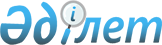 О внесении изменений в решение городского маслихата от 19 декабря 2014 года № 234 "О бюджете города на 2015-2017 годы"
					
			Утративший силу
			
			
		
					Решение Атырауского городского маслихата Атырауской области от 09 сентября 2015 года № 292. Зарегистрировано Департаментом юстиции Атырауской области 29 сентября 2015 года № 3303. Утратило силу решением Атырауского городского маслихата Атырауской области от 15 января 2016 года № 332      Сноска. Утратило силу решением Атырауского городского маслихата Атырауской области от 15.01.2016 № 332 (вступает в силу со дня подписания).      Примечание РЦПИ:

      В тексте документа сохранена пунктуация и орфография оригинала.



      В соответствии со статьей 109 Бюджетного кодекса Республики Казахстан от 4 декабря 2008 года, статьей 21 Закона Республики Казахстан от 24 марта 1998 года "О нормативных правовых актах" подпунктом 1) пункта 1 статьи 6 Закона Республики Казахстан от 23 января 2001 года "О местном государственном управлении и самоуправлении в Республике Казахстан", Атырауский городской маслихат РЕШИЛ:



      1. Внести в решение городского маслихата от 19 декабря 2014 года № 234 "О бюджете города на 2015-2017 годы" (зарегистрировано в реестре государственной регистрации нормативных правовых актов за № 3097, опубликовано 3 февраля 2015 года в газете "Прикаспийская коммуна") следующие изменения:



      в пункте 1:

      в подпункте 1):

      цифры "73 647 033" заменить цифрами "74 185 029";

      цифры "67 425 265" заменить цифрами "67 933 571";

      цифры "3 665 521" заменить цифрами "3 672 911";

      в подпункте 2):

      цифры "76 777 622" заменить цифрами "77 315 618";



      в пункте 4:

      цифры "540 967" заменить цифрами "546 537";

      цифры "204 954" заменить цифрами "218 172";



      в пункте 5:

      цифры "2 000" заменить цифрами "750";

      цифры "11 920" заменить цифрами "1 772".



      2. Приложения 1, 5 указанного решения изложить в новой редакции, согласно приложениям 1, 2 к настоящему решению.



      3. В решениях Атырауского городского маслихата от 27 марта 2015 года № 262 "О внесении изменений и дополнений в решение городского маслихата от 19 декабря 2014 года № 234 "О бюджете города на 2015-2017 годы"" (зарегистрировано в реестре государственной регистрации нормативных правовых актов за № 3175, опубликовано 25 апреля 2015 года в газете "Прикаспийская коммуна") и от 19 июня 2015 года № 278 "О внесении изменений и дополнения в решение городского маслихата от 19 декабря 2014 года № 234 "О бюджете города на 2015-2017 годы"" (зарегистрировано в реестре государственной регистрации нормативных правовых актов за № 3252, опубликовано 25 июня 2015 года в газете "Прикаспийская коммуна"):



      в тексте на государственном языке в пунктах 4 цифры "2014" заменить цифрами "2015".



      4. Контроль за исполнением настоящего решения возложить на постоянную комиссию (С. Ерубаев) по вопросам экономики, развития предпринимательства, индустрии, торговли, налога и бюджета.



      5. Настоящее решение вводится в действие с 1 января 2015 года.

      Председатель ХХХVI сессии                  А. Бопылдыков

      Секретарь городского маслихата             Б. Казиманов

Приложение 1 к решению 

городского маслихата от 

9 сентября 2015 года № 292

Приложение 1 к решению 

городского маслихата от 

19 декабря 201 года № 234 Бюджет города на 2015 год

Приложение 2 к решению 

городского маслихата от 

9 сентября 2015 года № 292

Приложение 5 к решению 

городского маслихата от 

19 декабря 2014 года № 234 Перечень бюджетных программ аппаратов акима сельского (поселкового) округа
					© 2012. РГП на ПХВ «Институт законодательства и правовой информации Республики Казахстан» Министерства юстиции Республики Казахстан
				КатегорияКатегорияКатегорияКатегорияКатегорияСумма (тысяч тенге)КлассКлассКлассКлассСумма (тысяч тенге)ПодклассПодклассПодклассСумма (тысяч тенге)НаименованиеНаименованиеСумма (тысяч тенге)123445I. ДОХОДЫI. ДОХОДЫ74 185 0291Налоговые поступленияНалоговые поступления67 933 57101Подоходный налогПодоходный налог23 687 4262Индивидуальный подоходный налогИндивидуальный подоходный налог23 687 42603Социальный налогСоциальный налог32 474 4341Социальный налогСоциальный налог32 474 43404Hалоги на собственностьHалоги на собственность5 700 6181Hалоги на имуществоHалоги на имущество4 197 3213Земельный налогЗемельный налог412 5024Hалог на транспортные средстваHалог на транспортные средства1 090 2885Единый земельный налогЕдиный земельный налог50705Внутренние налоги на товары, работы и услугиВнутренние налоги на товары, работы и услуги4 947 6582АкцизыАкцизы4 087 6813Поступления за использование природных и других ресурсовПоступления за использование природных и других ресурсов224 6724Сборы за ведение предпринимательской и профессиональной деятельностиСборы за ведение предпринимательской и профессиональной деятельности592 2195Налог на игорный бизнесНалог на игорный бизнес43 08607Прочие налогиПрочие налоги1161Прочие налогиПрочие налоги11608Обязательные платежи, взимаемые за совершение юридически значимых действий и (или) выдачу документов уполномоченными на то государственными органами или должностными лицамиОбязательные платежи, взимаемые за совершение юридически значимых действий и (или) выдачу документов уполномоченными на то государственными органами или должностными лицами1 123 3191Государственная пошлинаГосударственная пошлина1 123 3192Неналоговые поступленияНеналоговые поступления868 32701Доходы от государственной собственностиДоходы от государственной собственности95 8461Поступления части чистого дохода государственных предприятийПоступления части чистого дохода государственных предприятий1 0055Доходы от аренды имущества, находящегося в государственной собственностиДоходы от аренды имущества, находящегося в государственной собственности94 84102Поступления от реализации товаров (работ, услуг) государственными учреждениями, финансируемыми из государственного бюджетаПоступления от реализации товаров (работ, услуг) государственными учреждениями, финансируемыми из государственного бюджета6851Поступления от реализации товаров (работ, услуг) государственными учреждениями, финансируемыми из государственного бюджетаПоступления от реализации товаров (работ, услуг) государственными учреждениями, финансируемыми из государственного бюджета68504Штрафы, пени, санкции, взыскания, налагаемые государственными учреждениями, финансируемыми из государственного бюджета, а также содержащимися и финансируемыми из бюджета (сметы расходов) Национального Банка Республики КазахстанШтрафы, пени, санкции, взыскания, налагаемые государственными учреждениями, финансируемыми из государственного бюджета, а также содержащимися и финансируемыми из бюджета (сметы расходов) Национального Банка Республики Казахстан118 4671Штрафы, пени, санкции, взыскания, налагаемые государственными учреждениями, финансируемыми из государственного бюджета, а также содержащимися и финансируемыми из бюджета (сметы расходов) Национального Банка Республики Казахстан, за исключением поступлений от организаций нефтяного сектораШтрафы, пени, санкции, взыскания, налагаемые государственными учреждениями, финансируемыми из государственного бюджета, а также содержащимися и финансируемыми из бюджета (сметы расходов) Национального Банка Республики Казахстан, за исключением поступлений от организаций нефтяного сектора118 46706Прочие неналоговые поступленияПрочие неналоговые поступления653 3291Прочие неналоговые поступленияПрочие неналоговые поступления653 3293Поступления от продажи основного капиталаПоступления от продажи основного капитала1 710 22001Продажа государственного имущества, закрепленного за государственными учреждениямиПродажа государственного имущества, закрепленного за государственными учреждениями756 0001Продажа государственного имущества, закрепленного за государственными учреждениямиПродажа государственного имущества, закрепленного за государственными учреждениями756 00003Продажа земли и нематериальных активовПродажа земли и нематериальных активов954 2201Продажа землиПродажа земли954 2204Поступления трансфертовПоступления трансфертов3 672 91102Трансферты из вышестоящих органов государственного управленияТрансферты из вышестоящих органов государственного управления3 672 9112Трансферты из областного бюджетаТрансферты из областного бюджета3 672 911Функциональная группаФункциональная группаФункциональная группаФункциональная группаФункциональная группаСумма (тысяч тенге)Функциональная подгруппаФункциональная подгруппаФункциональная подгруппаФункциональная подгруппаСумма (тысяч тенге)АдминистраторАдминистраторАдминистраторСумма (тысяч тенге)ПрограммаПрограммаСумма (тысяч тенге)НаименованиеСумма (тысяч тенге)123456II. ЗАТРАТЫ77 315 61801Государственные услуги общего характера683 4941Представительные, исполнительные и другие органы, выполняющие общие функции государственного управления452 402112Аппарат маслихата района (города областного значения)15 913001Услуги по обеспечению деятельности маслихата района (города областного значения)15 219003Капитальные расходы государственного органа694122Аппарат акима района (города областного значения)292 000001Услуги по обеспечению деятельности акима района (города областного значения)238 210002Создание информационных систем10 961003Капитальные расходы государственного органа42 829123Аппарат акима района в городе, города районного значения, поселка, села, сельского округа144 489001Услуги по обеспечению деятельности акима района в городе, города районного значения, поселка, села, сельского округа144 469022Капитальные расходы государственного органа202Финансовая деятельность39 684452Отдел финансов района (города областного значения)39 684001Услуги по реализации государственной политики в области исполнения бюджета района (города областного значения) и управления коммунальной собственностью района (города областного значения)31 683003Проведение оценки имущества в целях налогообложения3 508010Приватизация, управление коммунальным имуществом, постприватизационная деятельность и регулирование споров, связанных с этим 2 000018Капитальные расходы государственного органа2 4935Планирование и статистическая деятельность21 625453Отдел экономики и бюджетного планирования района (города областного значения)21 625001Услуги по реализации государственной политики в области формирования и развития экономической политики, системы государственного планирования и управления района (города областного значения)20 965004Капитальные расходы государственного органа66009Прочие государственные услуги общего характера169 783458Отдел жилищно-коммунального хозяйства, пассажирского транспорта и автомобильных дорог района (города областного значения)68 208001Услуги по реализации государственной политики на местном уровне в области жилищно-коммунального хозяйства, пассажирского транспорта и автомобильных дорог60 428013Капитальные расходы государственного органа7 780467Отдел строительства района (города областного значения)30 967040Развитие объектов государственных органов30 967801Отдел занятости и социальных программ и регистрации актов гражданского состояния района (города областного значения)70 608001Услуги по реализации государственной политики на местном уровне в сфере занятости, социальных программ и регистрации актов гражданского состояния62 908003Капитальные расходы государственного органа7 70003Общественный порядок, безопасность, правовая, судебная, уголовно-исполнительная деятельность156 2809Прочие услуги в области общественного порядка и безопасности156 280458Отдел жилищно-коммунального хозяйства, пассажирского транспорта и автомобильных дорог района (города областного значения)156 280021Обеспечение безопасности дорожного движения в населенных пунктах156 28004Образование12 744 3561Дошкольное воспитание и обучение2 487 315464Отдел образования района (города областного значения)2 487 315009Обеспечение деятельности организаций дошкольного воспитания и обучения1 163 034040Реализация государственного образовательного заказа в дошкольных организациях образования1 324 2812Начальное, основное среднее и общее среднее образование8 029 212464Отдел образования района (города областного значения)8 029 212003Общеобразовательное обучение7 607 424006Дополнительное образование для детей421 7889Прочие услуги в области образования2 227 829464Отдел образования района (города областного значения)1 466 536001Услуги по реализации государственной политики на местном уровне в области образования19 260005Приобретение и доставка учебников, учебно-методических комплексов для государственных учреждений образования района (города областного значения)318 560007Проведение школьных олимпиад, внешкольных мероприятий и конкурсов районного (городского) масштаба736012Капитальные расходы государственных органов5 300015Ежемесячные выплаты денежных средств опекунам (попечителям) на содержание ребенка-сироты (детей-сирот), и ребенка (детей), оставшегося без попечения родителей50 768022Выплата единовременных денежных средств казахстанским гражданам, усыновившим (удочерившим) ребенка (детей)-сироту и ребенка (детей), оставшегося без попечения родителей22 364029Обследование психического здоровья детей и подростков и оказание психолого-медики-педагогической консультативной помощи населению10 051067Капитальные расходы подведомственных государственных учреждений и организаций1 039 497467Отдел строительства района (города областного значения)761 293037Строительство и реконструкция объектов образования761 29306Социальная помощь и социальное обеспечение988 64001Социальное обеспечение10 317464Отдел образования района (города областного значения)10 317030Содержание ребенка (детей), переданного патронатным воспитателям10 3172Социальная помощь949 721801Отдел занятости и социальных программ и регистраци актов гражданского состояния района (города областного значения)753 721004Программа занятости122 669007Оказание жилищной помощи14 862009Материальное обеспечение детей-инвалидов, воспитывающихся и обучающихся на дому6 519010Государственная адресная социальная помощь41 871011Социальная помощь отдельным категориям нуждающихся граждан по решениям местных представительных органов252 976013Социальная адаптация лиц, не имеющих определенного местожительства49 798014Оказание социальной помощи нуждающимся гражданам на дому46 505016Государственные пособия на детей до 18 лет36 590017Обеспечение нуждающихся инвалидов обязательными гигиеническими средствами и предоставление услуг специалистами жестового языка, индивидуальными помощниками в соответствии с индивидуальной программой реабилитации инвалида128 191052Проведение мероприятий посвященных семидесятилетию Победы Великой Отечественной войне53 740464Отдел образования района (города областного значения)196 000008Социальная поддержка обучающихся и воспитанников организаций образования очной формы обучения в виде льготного проезда на общественном транспорте (кроме такси) по решению местных представительных органов196 0009Прочие услуги в области социальной помощи и социального обеспечения28 602801Отдел занятости и социальных программ и регистраци актов гражданского состояния района (города областного значения)26 556018Оплата услуг по зачислению, выплате и доставке пособий и других социальных выплат8 036050Реализация Плана мероприятий по обеспечению прав и улучшению качества жизни инвалидов18 520458Отдел жилищно-коммунального хозяйства, пассажирского транспорта и автомобильных дорог района (города областного значения)2 046050Реализация Плана мероприятий по обеспечению прав и улучшению качества жизни инвалидов2 04607Жилищно-коммунальное хозяйство11 580 0821Жилищное хозяйство7 352 429458Отдел жилищно-коммунального хозяйства, пассажирского транспорта и автомобильных дорог района (города областного значения)211 088003Организация сохранения государственного жилищного фонда60 000031Изготовление технических паспортов на объекты кондоминиумов136 088049Проведение энергетического аудита многоквартирных жилых домов 15 000463Отдел земельных отношений района (города областного значения)61454016Изъятие земельных участков для государственных нужд61 454467Отдел строительства района (города областного значения)7 069 626003Проектирование, строительство и (или) приобретение жилья коммунального жилищного фонда3 378 353004Проектирование, развитие, обустройство и (или) приобретение инженерно-коммуникационной инфраструктуры3 691 273479Отдел жилищной инспекции района (города областного значения)10 261001Услуги по реализации государственной политики на местном уровне в области жилищного фонда10 2612Коммунальное хозяйство2 708 422458Отдел жилищно-коммунального хозяйства, пассажирского транспорта и автомобильных дорог района (города областного значения)333 932012Функционирование системы водоснабжения и водоотведения271 563026Организация эксплуатации тепловых сетей, находящихся в коммунальной собственности районов (городов областного значения)62 369467Отдел строительства района (города областного значения)2 374 490005Развитие коммунального хозяйства1 212 147006Развитие системы водоснабжения и водоотведения1 162 3433Благоустройство населенных пунктов1 519 231123Аппарат акима района в городе, города районного значения, поселка, села, сельского округа1 020011Благоустройство и озеленение населенных пунктов1 020458Отдел жилищно-коммунального хозяйства, пассажирского транспорта и автомобильных дорог района (города областного значения)1 518 211015Освещение улиц в населенных пунктах330 545016Обеспечение санитарии населенных пунктов723 141017Содержание мест захоронений и захоронение безродных20 800018Благоустройство и озеленение населенных пунктов443 72508Культура, спорт, туризм и информационное пространство891 6061Деятельность в области культуры652 914455Отдел культуры и развития языков района (города областного значения)297 285003Поддержка культурно-досуговой работы297 285467Отдел строительства района (города областного значения)355 629011Развитие объектов культуры355 6292Спорт67 848465Отдел физической культуры и спорта района (города областного значения)47 848001Услуги по реализации государственной политики на местном уровне в сфере физической культуры и спорта8 315006Проведение спортивных соревнований на районном (города областного значения) уровне39 533467Отдел строительства района (города областного значения)20000008Развитие объектов спорта и туризма20 0003Информационное пространство100 481455Отдел культуры и развития языков района (города областного значения)90 481006Функционирование районных (городских) библиотек90 481456Отдел внутренней политики района (города областного значения)10 000002Услуги по проведению государственной информационной политики10 0009Прочие услуги по организации культуры, спорта, туризма и информационного пространства70 363455Отдел культуры и развития языков района (города областного значения)23 458001Услуги по реализации государственной политики на местном уровне в области развития языков и культуры14 822010Капитальные расходы государственного органа4 563032Капитальные расходы подведомственных государственных учреждений и организаций4 073456Отдел внутренней политики района (города областного значения)46 905001Услуги по реализации государственной политики на местном уровне в области информации, укрепления государственности и формирования социального оптимизма граждан33 541006Капитальные расходы государственного органа64003Реализация мероприятий в сфере молодежной политики13 30009Топливно-энергетический комплекс и недропользование58 5649Прочие услуги в области топливно-энергетического комплекса и недропользования58 564467Отдел строительства района (города областного значения)58 564009Развитие теплоэнергетической системы58 56410Сельское, водное, лесное, рыбное хозяйство, особо охраняемые природные территории, охрана окружающей среды и животного мира, земельные отношения112 0301Сельское хозяйство76 480453Отдел экономики и бюджетного планирования района (города областного значения)697099Реализация мер по оказанию социальной поддержки специалистов697462Отдел сельского хозяйства района (города областного значения)13 568001Услуги по реализации государственной политики на местном уровне в сфере сельского хозяйства13 568467Отдел строительства района (города областного значения)2 000010Рахвитие объектов сельского хозяйства2 000473Отдел ветеринарии района (города областного значения)60 215001Услуги по реализации государственной политики на местном уровне в сфере ветеринарии25 409003Капитальные расходы государственного органа582007Организация отлова и уничтожения бродячих собак и кошек27 600008Возмещение владельцам стоимости изымаемых и уничтожаемых больных животных, продуктов и сырья животного происхождения750010Проведение мероприятий по идентификации сельскохозяйственных животных5 8746Земельные отношения26 747463Отдел земельных отношений района (города областного значения)26 747001Услуги по реализации государственной политики в области регулирования земельных отношений на территории района (города областного значения)25 747007Капитальные расходы государственного органа1 0009Прочие услуги в области сельского, водного, лесного, рыбного хозяйства, охраны окружающей среды и земельных отношений8 803473Отдел ветеринарии района (города областного значения)8 803011Проведение противоэпизоотических мероприятий8 80311Промышленность, архитектурная, градостроительная и строительная деятельность44 0812Архитектурная, градостроительная и строительная деятельность44 081467Отдел строительства района (города областного значения)21 371001Услуги по реализации государственной политики на местном уровне в области строительства21 371468Отдел архитектуры и градостроительства района (города областного значения)22 710001Услуги по реализации государственной политики в области архитектуры и градостроительства на местном уровне22 71012Транспорт и коммуникации2 623 4971Автомобильный транспорт2 551 545458Отдел жилищно-коммунального хозяйства, пассажирского транспорта и автомобильных дорог района (города областного значения)2 551 545022Развитие транспортной инфраструктуры1 269 284023Обеспечение функционирования автомобильных дорог120 000045Капитальный и средний ремонт автомобильных дорог районного значения и улиц населенных пунктов1 162 2619Прочие услуги в сфере транспорта и коммуникаций71 952458Отдел жилищно-коммунального хозяйства, пассажирского транспорта и автомобильных дорог района (города областного значения)71 952024Организация внутрипоселковых (внутригородских), пригородных и внутрирайонных общественных пассажирских перевозок71 95213Прочие455 1833Поддержка предпринимательской деятельности и защита конкуренции33 017469Отдел предпринимательства района (города областного значения)33 017001Услуги по реализации государственной политики на местном уровне в области развития предпринимательства и промышленности33 0179Прочие422 166123Аппарат акима района в городе, города районного значения, поселка, села, сельского округа53 815040Реализация мер по содействию экономическому развитию регионов в рамках Программы "Развитие регионов"53 815452Отдел финансов района (города областного значения)347 981012Резерв местного исполнительного органа района (города областного значения)347 981453Отдел экономики и бюджетного планирования района (города областного значения)20370003Разработка технико-экономического обоснования местных бюджетных инвестиционных проектов и концессионных проектов и проведение его экспертизы20 37015Трансферты46 977 8051Трансферты46 977 805452Отдел финансов района (города областного значения)46 977 805006Возврат неиспользованных (недоиспользованных) целевых трансфертов1 639007Бюджетные изъятия46 976 166Функциональная группаФункциональная группаФункциональная группаФункциональная группаФункциональная группаСумма (тысяч тенге)Функциональная подгруппаФункциональная подгруппаФункциональная подгруппаФункциональная подгруппаСумма (тысяч тенге)Администратор бюджетных программАдминистратор бюджетных программАдминистратор бюджетных программСумма (тысяч тенге)ПрограммаПрограммаПрограммаСумма (тысяч тенге)НаименованиеНаименованиеНаименованиеСумма (тысяч тенге)123456IV. Сальдо по операциям с финансовыми активами200 000Приобретение финансовых активов200 00013Прочие200 0009Прочие200 000458Отдел жилищно-коммунального хозяйства, пассажирского транспорта и автомобильных дорог района (города областного значения)200 000060Увеличение уставных капиталов специализированных уполномоченных организаций200 000КатегорияКатегорияКатегорияКатегорияКатегорияСумма (тысяч тенге)КлассКлассКлассКлассСумма (тысяч тенге)ПодклассПодклассПодклассСумма (тысяч тенге)СпецификаСпецификаСпецификаСумма (тысяч тенге)НаименованиеНаименованиеНаименованиеСумма (тысяч тенге)123456V. Дефицит (профицит) бюджета-3 330 589VI. Финансирование дефицита (использование профицита) бюджета3 330 589Поступления займов3 483 1187Поступления займов3 483 11801Внутренние государственные займы3 483 1182Договоры займа3 483 118Функциональная группаФункциональная группаФункциональная группаФункциональная группаФункциональная группаСумма (тысяч тенге)Функциональная подгруппаФункциональная подгруппаФункциональная подгруппаФункциональная подгруппаСумма (тысяч тенге)АдминистраторАдминистраторАдминистраторСумма (тысяч тенге)ПрограммаПрограммаПрограммаСумма (тысяч тенге)НаименованиеНаименованиеНаименованиеСумма (тысяч тенге)12345616Погашение займов756 0001Погашение займов756 000452Отдел финансов района (города областного значения)756 000008Погашение долга местного исполнительного органа перед вышестоящим бюджетом756 000КатегорияКатегорияКатегорияКатегорияКатегорияСумма (тысяч тенге)КлассКлассКлассКлассСумма (тысяч тенге)ПодклассПодклассПодклассСумма (тысяч тенге)НаименованиеНаименованиеНаименованиеСумма (тысяч тенге)123445Используемые остатки бюджетных средствИспользуемые остатки бюджетных средств603 4718Используемые остатки бюджетных средствИспользуемые остатки бюджетных средств603 47101Остатки бюджетных средствОстатки бюджетных средств603 4711Свободные остатки бюджетных средствСвободные остатки бюджетных средств603 471№НаименованиеСумма (тысяч тенге)1.Услуги по обеспечению деятельности акима района в городе, города районного значения, поселка, села, сельского округа144 469Атырауский сельский округ15 607Аксайский сельский округ13 820Балыкшинский ауыльный округ20 446Геологский сельский округ18 954Дамбинский сельский округ14 369Еркинкалинский сельский округ16 517Жумыскерский селький округ17 970Кайыршахтинский сельский округ15 223Кенузекский сельский округ11 5632.Капитальные расходы государственного органа20Еркинкалинский сельский округ203.Реализация мер по содействию экономическому развитию регионов в рамках Программы "Развитие регионов"53 815Атырауский сельский округ6 668Аксайский сельский округ3 595Балыкшинский сельский округ7 010Геологский сельский округ10 974Дамбинский сельский округ2 053Еркинкалинский сельский округ4 578Жумыскерский сельский округ10 395Кайыршахтинский сельский округ6 105Кенузекский сельский округ2 4374.Обеспечение санитарии населенных пунктов1 020Еркинкалинский сельский округ420Геологский сельский округ600Всего:199 324